Milá 6.B,dnes se nejprve společně podíváme do džungle, kde si zopakujeme učivo o buňce, a poté si vyluštíme osmisměrku.A jak si cvičení otevřete? Stiskněte klávesu „Ctrl“ a pak už jen najeďte šipkou na slovo „Džungle“ nebo „Osmisměrka“ a klikněte na něj. Před začátkem hry prosím vyplňte své jméno a příjmení. DžungleOsmisměrkaPřeji Vám příjemnou zábavu! A. N.P. S. Pokud někdo v pondělí nestihl zápis, dodělejte si ho, prosím, v dnešní volnější hodině. 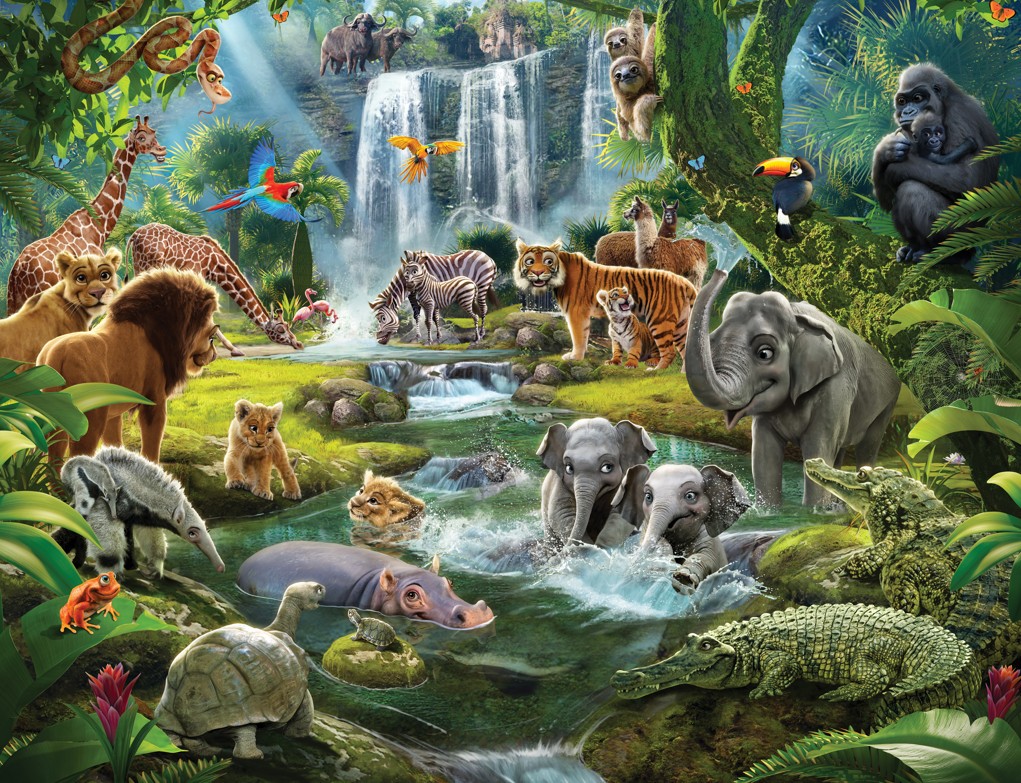 